Preview: Program Guidelines 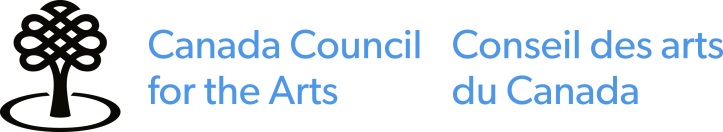 and Application FormsDIGITAL STRATEGY FUND Transformation of Organizational Models: Single-phase initiativesAbout the Digital Strategy FundThe Digital Strategy Fund aims to support Canadian artists, groups and arts organizations in understanding the digital world, engaging with it, and responding to the cultural and social changes it produces. The Fund supports both small-scale activities with short timelines and longer-term complex initiatives.The Fund includes 3 components:The Digital Literacy and Intelligence component supports the arts sector in building digital knowledge, skills and capacity.The Public Access to the Arts and Citizen Engagement component funds Canadian artists, groups and arts organizations to improve the public’s access, engagement and participation in the arts through digital means.The Transformation of Organizational Models component helps arts organizations adapt to the digital environment by transforming the way they work. The Transformation of Organizational Models component supports innovative digital initiatives that: help arts organizations reinforce, optimize, or transform the way they operate in order to address challenges, seize opportunities and adapt to a changing networked and connected digital environment.This component supports the development of new initiatives, as well as the optimization of existing initiatives. You may be eligible for Application Assistance to pay someone to help you with the application process if you are experiencing difficulty and self-identify as:an artist who is Deaf, hard of hearing, has a disability or is living with a mental illnessa First Nations, Inuit or Métis artist facing language, geographic and/or cultural barriers.Grant typeProjectSingle-phase initiatives for which the objectives, timelines and expected results are clearly identified.Deadline and Notification of results – consult the Deadlines and Notifications of results pageGrant amount$1,000 – $50,000$50,001 – $250,000Application limitsApplications to the Fund do not count towards the maximum number of applications that can be submitted to the Canada Council each year (from 1 March – 28/29 February). A grant from the Fund does not count towards the number of project grants needed to be eligible for a Canada Council core or composite grant.Applicants may submit more than one application for distinct initiatives with different activities.I want to apply — what else do I need to know?If you have not already done so, you must register in the portal at least 30 days before you want to apply.Applicants — who can apply?The Fund supports collaborative initiatives that stretch beyond your own organization or group and demonstrate benefits to the broader arts sector or artistic community. Initiatives must therefore be proposed by, or for, more than one organization, collective or group of artists. The lead applicant holds the reporting and fiduciary responsibility to Council. Partners are involved in the initiative’s leadership and direction, as well as participate in its governance. Providers are third parties contracted by the lead applicant or partner to deliver specific aspects of the initiative's work plan.The lead applicant should be eligible to apply to the Fund, as determined by their validated profile created in the portal. However, initiative partners or service providers do not need a validated profile in order to participate in the initiative. All partners and service providers should be independent of each other and not be affiliated with other team members.Types of lead potential applicants to this component:professional artists;arts professionals (excluding consultants and third-party service providers);artistic groups; Canadian arts organizations.Ineligible applicantsIneligible lead applicants to this component:consultants and third-party service providers;non-Canadian arts organizations.Activities – what can I apply for?Support for digital initiatives that:help arts organizations reinforce, optimize, or transform the way they operate in order to address challenges, seize opportunities and adapt to a changing networked and connected digital environment.This component supports both small-scale activities with short timelines and longer-term complex initiatives. Activities must benefit more than a single artist, group or organization. Eligible activities include, but are not limited to, initiatives that:Develop and explore innovative digital solutions that address challenges related to workflows and models, and that transform how arts organizations operate in a digital ecosystem. Examples: digital business analysis, consultation and development with other organizations, testing new ideas as a minimal viable product, piloting projects, etc. Implement new digital initiatives that transform how arts organizations operate in a digital ecosystem. Examples: enabling data interoperability, open and linked data models, sector business intelligence, data governance strategies, decentralized, cloud-based and mobile frameworks, etc. Reinforce, optimize, or scale up existing digital initiatives through preparatory activities and development to ensure their long-term viability.Activities addressing digital challenges, issues and opportunities related to artistic practice are eligible if the focus is not on the creation and production of artistic work.This component encourages participatory methodologies, iterative development, and solutions that are inherently open, shareable, transferable and interoperable.This component supports the development of new initiatives, as well as the optimization of existing ones. It supports scaling up existing initiatives to ensure their long-term viability and could include, for example, integrating new users, migrating towards open source, ensuring their sustainability and offering greater access. Existing initiatives must demonstrate the following: it meets user needs; its results and impact are clear; and its partners are well-established and engaged. Existing initiatives are subject to additional assessment criteria.You cannot apply for activities that occur before your project start date, those that receive funding from another Canada Council program or those on the general list of ineligible activities.When determining your project start date, individuals should be aware that according to the Canada Revenue Agency (CRA), expenses incurred in the year immediately before a grant is received are only deductible from the grant if they are incurred after the artist has received notification that the grant will be paid.  For more information about income taxes and your grant, please refer to our website.Ineligible activitiesYou cannot submit applications for the following activities, including but not limited to:activities that have already received Canada Council support;hiring permanent staff;recurring or ongoing activities, such as social media management or day-to-day operations;initiatives where the final goal is to digitize documents, collections or archives;updating current computer or technological equipment and hardware infrastructure;creating or updating personal, corporate or institutional websites;purchasing or renting off-the-shelf technological tools or solutions (e.g. ticketing systems, customer relationship management software); initiatives to research, create, produce or program artistic work or creations;activities conducted for the development of artistic skills;activities conducted for the benefit of a single organization, an artist, group or collective.Expenses — what is eligibleFor requests up to $50,000: 85% of eligible costs For requests of $50,001 to $250,000: 85% of eligible costsEligible expenses All expenses directly related to carrying out the proposed initiative are eligible, including but not limited to:honoraria and fees paid to artists, experts, trainers, facilitators, project managers, consultants and developers directly involved in carrying out the initiative;travel, accommodation and per diem costs;licensing fees;equipment rental costs;data acquisition costs;public accessibility costs, e.g. sign language interpretation, captioning, audio description, etc.;costs of sharing results and transferring acquired knowledge to the community;other costs directly related to carrying out the initiative (must be justified).The following expenses are also eligible, but subject to certain limits:administrative costs up to 15% of the total grant requested;equipment purchase costs up to 15% of the total grant requested;fees and costs related to content creation, artistic creation and media production up to 15% of the total grant requested.If you propose to purchase equipment, you must specify a provision for the disposal of equipment after the initiative ends. Ineligible expenses Expenses that are not directly related to carrying out the proposed initiative are not eligible, including but not limited to:ongoing operating expenses;deficit reduction costs;expenses for developing and maintaining personal, corporate or institutional websites;expenses for off-the-shelf digital solutions, such as ticketing systems, customer relationship management software, etc.;expenses incurred prior to your application submission date (for requests up $50,000); expenses incurred prior to the application deadline date (for requests of $50,001 to $250,000);expenses related to renovating or constructing a building;expenses for which funding has already been granted by the Canada Council or another funder.Assessment — how decisions are madeYour application will be assessed, based on the weighted criteria below, by a committee of experts in the arts, digital, business or other sectors as well as individuals who have undertaken digital transformation initiatives. Please note that Transformation of Organizational Models applications requesting up to $50,000 will be assessed by either an internal or an external committee.Impact 50%The initiative aims for concrete results and significant expected benefits;The initiative benefits more than one artist or organization and, ideally, an entire community or arts sector;The initiative is based on consultation or close collaboration among many players and partners from different milieux and sectors, and draws on appropriate expertise;The initiative is developed based on openness and sustainability;Knowledge and results are shared with the community in relevant and appropriate ways.Additional criterion when optimizing existing initiativesThe additional funding will be used to scale up the initiative. Relevance 30% The initiative enables a significant transformation of organizations (including how they operate) so that they are in a better position to address challenges and seize opportunities for digital innovation, development and expansion; The initiative’s activities and main technological directions are relevant, suitable and consistent with its objectives;The contributing partners are well matched and pertinent. Additional criterion when optimizing existing initiativesThe existing initiative meets user needs, its results and impact are clearly demonstrated, and its partners, are well-established and engaged. Feasibility 20% The lead applicant, the applicant’s partners and the implementation team members have the experience and expertise needed to successfully carry out the initiative;The budget and work plan are realistic and the proposed resources and deliverables are clear, optimal and adequate;The governance set up to carry out the initiative is effective, with aligned and complementary partners and collaborators.
Required information and support material - what you need to applyRequired – When applying, you must provide the following:Budget, including notes;list of key team members (budget appendix);detailed work plan, including timeline and major milestones.Optional – You may also submit as support material:letters of engagement from partners;user analytics or survey results; executive summaries of studies;technical specifications, mock-ups or URLs in a Word document or PDF.Note: The maximum number of pages for support material is 5 pages in total.Grant payment and final reportsIf your application is successful, the first step in receiving your grant payment is to complete the Grant Acceptance Form. The grant will be issued in a single payment (100% of the grant amount paid out at the start).A final report, including proof of communicating results with and transferring knowledge to the community, is due within 3 months of the end of the initiative.Click here for more information on the responsibilities of grant recipients.Contact informationYou are encouraged to speak with a Canada Council Program Officer at least two weeks prior to the deadline before submitting an application to this Fund for the first time.PREVIEW: Application FormThis is not an official application form. You must use the portal to apply.  = required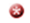 GRANT DESCRIPTIONGive your application a name (approximately 10 words)The name you provide is for your reference and will identify this grant application in your dashboard.For groups and organizations, provide the name of the contact person responsible for this application.Provide a one-sentence summary of your proposed initiative(approximately 25 words) 
If possible, use the format INITIATIVE and DATES. For example, “To complete initiative XXX from day/month to day/month.”
This summary will be used in the Canada Council’s official reporting.Proposed initiative start dateFor requests up to $50,000: this date must be after the date you submit your application.
For requests of $50,001 to $250,000: this date must be after the deadline date.Proposed initiative end dateBrief description of the proposed initiative (approximately 100 words)
If your application is successful, your response will be included in Council’s public announcement of results.Context and background  (approximately 250 words)
Briefly describe the digital experience you (the lead applicant) and/or partner(s) have to successfully undertake this initiative. Include information such as your mandate, team size, capacity, as applicable. Describe the context in which you work and how this context informed your decision to undertake the proposed initiative.Defining the problem and developing the digital solution  (approximately 350 words)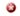 What digital issue, challenge, or opportunity does this initiative aim to address? Are there existing digital solutions or models that address these issues, challenges, or opportunities?How does your initiative improve or build upon existing solutions?How does the digital initiative transform the way organizations operate in a digital ecosystem?If applicable, provide a description of the initiative’s technological directions.If your application is successful, your response will be included in Council’s public announcement of results. Relevance  (approximately 250 words)
How have you determined that these issues, challenges or opportunities exist and are relevant? For existing initiatives (approximately 250 words)
For initiatives designed to reinforce, enhance or to scale up an existing digital initiative, please answer the following questions: Who are your current users?What is successful? Describe the success of your current initiative that justifies reinforcing, enhancing or scaling up the initiative.How does the existing initiative benefit users, citizens, as well as the arts sector and the broader community?Who benefits?  (approximately 250 words)
Who will benefit from the initiative? (Users? Citizens? The arts sector? The broader community?) Implementation team  (approximately 350 words)
Who will be involved in carrying out this initiative? Include in your response:lead applicant and initiative partners;service providers, consultants and other external expertise;project manager or person responsible for the proposed initiative.Provide a description of each team member’s:expected contribution to the initiative;main fields of expertise or specialization;relevant experience.Leadership and governance  (approximately 250 words)Describe the governance structure in place to ensure effective decision-making and reporting mechanisms among initiative partners. If your initiative includes the purchasing of equipment, please specify a provision for the disposal of the equipment after the initiative ends.Openness and sustainability(approximately 250 words)
Describe how the initiative is based on principles of openness and sustainability. Outline of proposed activities  (approximately 350 words)
Provide an outline of your proposed activities. If applicable, how will you ensure safe working conditions for those involved in this project? (approximately 100 words)If your proposed activity touches upon Indigenous traditional knowledge, linguistic or cultural intellectual property, please describe your relationship to this content and how appropriate protocols are/will be observed or addressed. (approximately 100 words)Detailed work planUpload your detailed work plan, including major milestones. This could take the form of a timeline, a calendar, a chart or a table. Results and expected impact(approximately 250 words)What are the expected results and deliverables of the proposed initiative? What are the expected impacts and benefits of the proposed initiative for your organization, the arts sector and the broader community?Sharing(approximately 250 words)Describe your plan to share the acquired knowledge and achieved results during the initiative. If your application is successful, your response will be included in Council’s public announcement of results.Additional information about your initiative (approximately 250 words)
If there is anything that has not been asked that is essential to understanding your initiative, provide it here. Do not use this space to provide additional information related to earlier questions. If you have applied to a different component for overlapping activities or expenses, please indicate the component and submission date. (approximately 10 words)BUDGET AND APPENDICES Complete the Budget and Appendices document.Amount requested $1,000 – $250,000 Up to $50,000 for applications submitted any time before the start date of your initiative.$50,001 – $250,000 for applications submitted to the 30 September 2020 deadline. This amount must match the requested amount in your completed budget. Do not include expenses that are not eligible in this component.If your application is successful, you might not be awarded the full amount requested.REQUIRED DOCUMENTS(Optional) Please upload applicable support documents for your application: letters of engagement from partners;user analytics or survey results;executive summary of studies;technical specifications, mock-ups, or URLs in a Word document or PDF.Note: The maximum for all combined documents is 5 pages.